«Мы чистюли». В соответствии  с предписанием  Территориального отдела Управления  Федеральной службы по надзору в сфере защиты прав потребителей и благополучия человека по Свердловской области  от 13.02.24.год, проведено развлечение « Мы чистюли». Подготовила и провела мероприятие – Высоцкая Е.А.Цель: Формировать у детей положительное отношение к соблюдению КГН и чистоты тела.
 Дети смотрели презентацию по которой велась  беседа, отгадывали загадки о предметах гигиены,  предугадывали  последние рифмованные слова в стихах  с договариванием ,экспериментировали,  повторяли алгоритм мытья рук и др.  Мероприятие закончилось    веселой дискотекой. 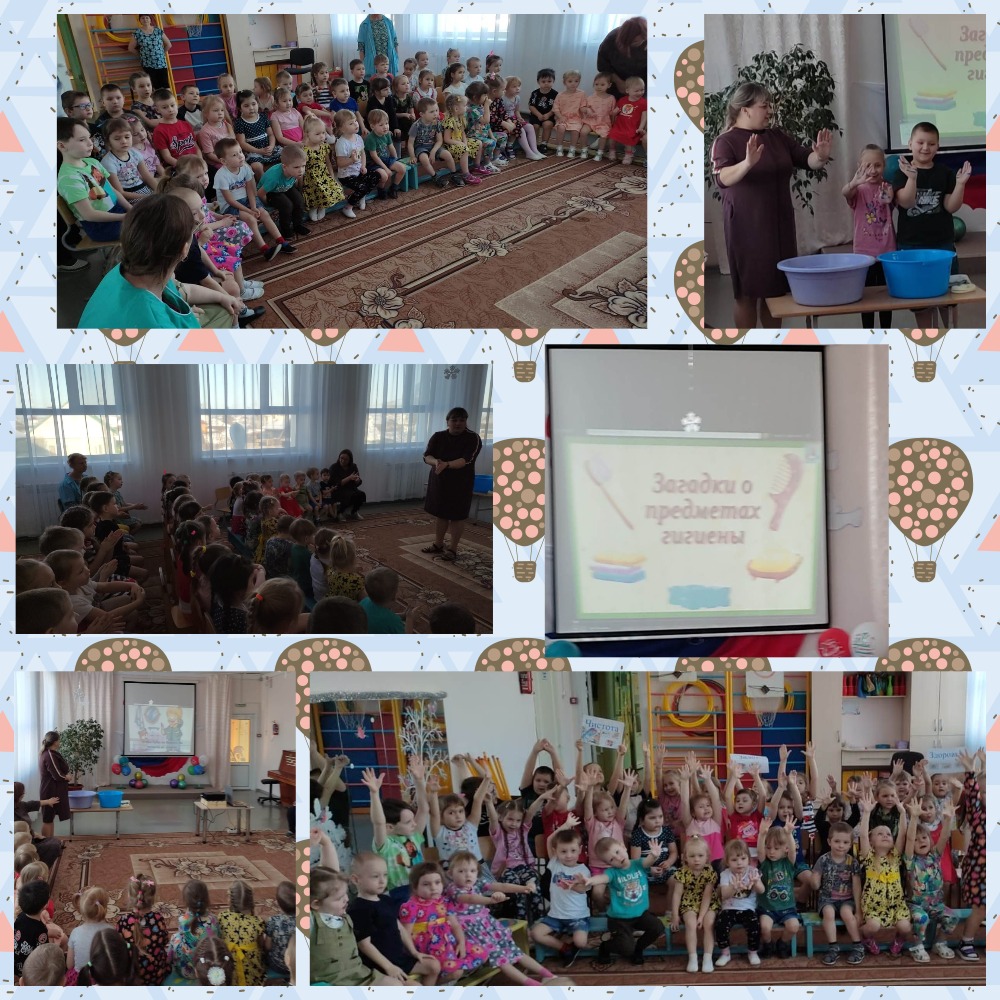 